ПЛАН МЕРОПРИЯТИЙ КИРОВСКОЙ ОРДЕНА ПОЧЕТА ГОСУДАРСТВЕННОЙ УНИВЕРСАЛЬНОЙ ОБЛАСТНОЙ НАУЧНОЙ БИБЛИОТЕКИ ИМ. А.И. ГЕРЦЕНА НА СЕНТЯБРЬ  2019 ГОДАДиректор библиотеки 					Н.В. Стрельникова				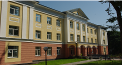 Дата ДеньВремя Место проведенияНаименованиемероприятияКраткая аннотация мероприятия01-08.09Праздник «Неделя знаний в Герценке-2019»04.09Ср.15:00Арт-центрОткрытие выставки пленэрных работ воспитанников студии изобразительного искусства «Этюд» Дома детского творчества «Вдохновение»В рамках «Недели знаний в Герценке-2019»04.09Ср.17:30Кабинет писателяЛекция «Европа известная и неизвестная» (в рамках проекта «Книжная культура российской провинции»)Лекцию читает Н. И. Злыгостева, кандидат философских наук, главный научный сотрудник НИЦ регионоведения КОУНБ им. А.И. Герцена05.09Чт.18:00Лекционный залШахматный клуб06.09Пт.16:00Большой читальный залБал, посвящённый 150-летию завершения публикации романа  Л. Толстого «Война и мир»В рамках «Недели знаний в Герценке-2019».Совместно с Кировской школой исторического танца08.09Вс.11:00Лекционный залЦеремония награждения победителейIV межрегионального общественно-педагогического конкурса «Земский букварь»08.09Вс.11:00Литературная гостинаяСеминар «Выправление судьбы»В рамках «Клуба позитивной психологии». Ведущий – А. С. Скобёлкин, кризисный психолог психотерапевт08.09Вс.13:00Лекционный залВстреча «Семейного клуба гуманной педагогики»Ведущая – М. Ф. Соловьёва, кандидат педагогических наук, доцент, председатель Кировского отделения МОД «Родительская забота».В рамках «Недели знаний в Герценке-2019»09.09Пн.18:00Отдел редких книгПрезентация новой книги  канд. ист. наук, специалиста  по Древнеримской  истории  В. Н. Дряхлова «Натиск на юг (кимвры и тевтоны у границ Рима)» (2019 г.)12.09Чт.18:00Лекционный залШахматный клуб14.09Сб.11:00-15:00Восьмой книжный фестиваль в Герценке17.09Вт.10:00Выставочный залОткрытие фотовыставки  «Профессионалы» В рамках конференции «Инженерные кадры от и до»17.09Вт.10:30Конференц-залКонференция «Инженерные кадры от и до»Организаторы конференции:Союз «Вятская торгово-промышленная палата», Кировское региональное отделение Союза машиностроителей России при поддержке Правительства Кировской области, Вятского государственного университета17.09Вт.17:00Арт-центрЗанятие городского фотоклуба «Диана»18.09Ср.17:30Кабинет писателяЛекция «Европа известная и неизвестная. Продолжение» (в рамках проекта «Книжная культура российской провинции»)Лекцию читает Н. И. Злыгостева, кандидат философских наук, главный научный сотрудник НИЦ регионоведения КОУНБ им. А.И. Герцена19.09Чт.17:30Литературная гостинаяПрезентация книги Артёма Владимировича Маркелова «Чтимые иконы и святые в жизни общества 2-й половины XVII – начала XX вв. (на примере Вятской епархии)» (Киров, 2019) В рамках заседания клуба «Краеведческий четверг»19.09Чт.18:00Лекционный залШахматный клуб20.09Пт.17:00Арт-центрОткрытие выставки живописи Валерия Верстакова «Лики. Ассоциации»20.09Пт.18:00Литературная гостинаяЛекция «Свободное программное обеспечение: история, современность, перспективы»В рамках клуба «Знание». Ведущий – И. В. Чемоданов,  к.и.н., доцент кафедры всеобщей истории и политических наук ВятГУ22.09Вс.11:00Литературная гостинаяЛекция с применением игропрактики «Эмоциональный интеллект: как перестать беспокоиться, как противостоять эмоциональным манипуляциям и начать жить своими ценностями»В рамках «Клуба позитивной психологии». Ведущая – Виктория Бердникова, практический психолог, игропрактик22.09Вс.15:00Арт-центрПросмотр художественного фильма «Война и мир» (1965-1967, реж. Ф. Бондарчук). 1 серияВ рамках проекта «Классика – в кино».К 150-летию романа Л. Толстого «Война и мир» 23.09Пн.16:00Арт-центрПросмотр художественного фильма «Война и мир» (1965-1967, реж. Ф. Бондарчук). 2,3 серииВ рамках проекта «Классика – в кино».К 150-летию романа Л. Толстого «Война и мир» 24.09Вт.16:00Арт-центрПросмотр художественного фильма «Война и мир» (1965-1967, реж. Ф. Бондарчук). 4 серияВ рамках проекта «Классика – в кино».К 150-летию романа Л. Толстого «Война и мир» 26.09Чт.16:00Литературная гостинаяЗаседание клуба «Краеведческий четверг» по теме «Выборочное обследование по вопросам использования населением информационных технологий и информационно-телекоммуникационных сетей»Выступления сотрудниковТерриториального органа Федеральной службы государственной статистики Кировской области 26.09Чт.17:00Арт-центр«Историко-литературный музей Ялты: впечатления вятских поэтов. Культурные связи Вятки и Ялты»Заседание клуба «Вятские книголюбы им. Е. Д. Петряева 26.09Чт.18:00Лекционный залШахматный клуб27.09Пт.18:00Литературная гостинаяЛекция «Иван Грозный: тиран или подвижник на троне?» В рамках клуба «Знание». Ведущий – П. А. Чемоданов, к.и.н., сотрудник одела редких книг библиотеки им. А. И. Герцена30.09Пн.17:00Арт-центр Презентация романа Бориса и Юрия Порфирьевых «На Олимпе рядом с богами» (Киров, 2019)КНИЖНЫЕ  ВЫСТАВКИКНИЖНЫЕ  ВЫСТАВКИКНИЖНЫЕ  ВЫСТАВКИКНИЖНЫЕ  ВЫСТАВКИКНИЖНЫЕ  ВЫСТАВКИКНИЖНЫЕ  ВЫСТАВКИ01.09Вс.Отдел редких книг«Театральная библиотека А. А. Прозорова»Год театра-201901.09Вс.Отдел краеведческой литературы«Новые поступления изданий Кировской области»01.09Вс.Отдел краеведческой литературы«Читай! Познавай! Развивайся!» В рамках «Недели знаний в Герценке-2019»01.09Вс.Отдел краеведческой литературы205 лет со дня рождения Семёна Авдиевича Веснина (в монашестве Серафим и Сергий), писателя, церковного деятеля01.09Вс.Отдел краеведческой литературы120 лет со дня рождения Григория Александровича Санникова, поэта01.09Вс.Отдел краеведческой литературы80 лет со дня рождения Татьяны Павловны Дедовой, фотографа, художника01.09Вс.Отдел краеведческой литературы125 лет со дня рождения Михаила Георгиевича Худякова, историка, археолога, этнографа, доктора исторических наук01.09Вс.Отдел краеведческой литературы195 лет со дня рождения Петра Владимировича Алабина, военного, общественного деятеля, литератора, почётного гражданина городов Вятки, Самары, Софии01.09Вс.Отдел краеведческой литературы85 лет со дня рождения Дмитрия Мартиниановича Захарова, писателя-лингвиста, краеведа01.09Вс.Музыкально-нотный сектор«Новые поступления литературы по музыке и нотных изданий»01.09Вс.Отдел абонемента научной книги«Лауреаты и номинанты литературных премий 2017-2019 гг.»01.09Вс.Отдел абонемента научной книги«Терроризм – война с человечеством»	2 сент.К Дню солидарности в борьбе с терроризмом01.09Вс.Отдел абонемента научной книги«Домашняя дипломатия, или как установить отношения между родителями и детьми»01.09Вс.Отдел абонемента научной книги«Это моя школа…»Современная педагогическая проза01.09Вс.Отдел абонемента научной книги«Мудрость столетий: энциклопедия афоризмов»01.09Вс.Отдел литературы на иностранных языкахВ 1952 г. опубликован рассказ Э. Хемингуэя «Старик и море»02.09Пн.Отдел обслуживания«Терроризму – НЕТ!»К Дню солидарности в борьбе с терроризмом 02.09Пн.Отдел обслуживания«Вторая мировая война и современность» К 85-летию со дня начала Второй мировой войны  и Дню окончания Второй мировой войны 02.09Пн.Отдел обслуживания«Бородино и победоносное окончание кампании» К Дню Бородинского сражения 03.09Вт.Центр научной информации по культуре и искусству «Терроризм – угроза человечеству» К Дню солидарности в борьбе с терроризмом03.09Вт.Сектор текущей периодики«Терроризм: его истоки и последствия»К Дню солидарности в борьбе с терроризмом04.09Ср.Отдел абонемента научной книги«Мир русской культуры»04.09Ср.Отдел литературы на иностранных языках210 лет со дня рождения польского поэта Юлиуша Словацкого05.09Пт.Отдел литературы на иностранных языках245 лет со дня рождения немецкого художника Каспара Давида Фридриха 06.09Пт.Отдел обслуживания«Карьера программиста» К Дню программиста 06.09Пт.Отдел абонемента научной книги«Русский язык без ошибок» 8 сентября – Международный день грамотности08.09Вс.Сектор текущей периодики«Недаром помнит вся Россия…»К Дню Бородинского сражения русской армии под командованием М. И. Кутузова с французской армией09.09Пн.Центр научной информации по культуре и искусству«10 сентября – Международный день памяти жертв фашизма»09.09Пн.Сектор текущей периодики«Красота спасёт мир»К Международному дню красоты10.09Вт.Отдел литературы на иностранных языках360 лет со дня рождения Генри Пёрселла, английского композитора11.09Ср.Сектор текущей периодики«Будущее принадлежит трезвым»К Всероссийскому дню трезвости11.09Ср.Отдел литературы на иностранных языках495 лет со дня рождения Пьера Ронсара, французского поэта12.09Чт.Отдел литературы на иностранных языках125 лет со дня рождения английского писателя Дж. Б. Пристли12.09Чт.Отдел литературы на иностранных языках125 лет со дня рождения польского поэта Юлиана Тувима13.09Пт.Отдел обслуживания«Куликово поле: взгляд через столетия» К Дню воинской славы России, дню победы русских полков во главе с великим князем Дмитрием Донским над монголо-татарскими войсками в Куликовской битве 13.09Пт.Отдел абонемента научной книги«Вятка глазами Татьяны Дедовой»К 80-летию со дня рождения вятского художника и фотографа Т. Дедовой13.09Пт.Отдел абонемента научной книги«Отважный романтик» К 230-летию со дня рождения Фенимора Купера 13.09Пт.Отдел литературы на иностранных языках«День Роальда Даля»Изначально праздник был только британским, но в последние годы приобрёл широкую аудиторию15.09Вс.Отдел обслуживания«”Светлейший”»: исторический портрет Г. А. Потемкина»К 285-летию со дня рождения 15.09Вс.Сектор текущей периодики«Демократия: истоки и современность»К Международному дню демократии16.09Пн.Отдел краеведческой литературы«Юбилейная мозаика:85 лет со дня открытия Вятского краевого библиотечного техникума Народного комиссариата просвещения РСФСР (с 2011 г. – Вятский колледж культуры);95 лет назад в г. Вятке организовался Губернский отдел общества слепых;30 лет назад в д. Берёзкины Оричевского района открылся Дом-музей космонавта В. П. Савиных»16.09Пн.Отдел краеведческой литературы«Библиотеки-юбиляры»:Межпоселенческая центральнаябиблиотека Шабалинского района (115 лет);Яранская центральная районнаябиблиотека им. Г. Ф. Боровикова(130 лет)16.09Пн.Отдел краеведческой литературы«Выбирай спорт! Выбирай здоровье!»16.09Пн.Отдел краеведческой литературы130 лет со дня рождения Александра Семёновича Ерёмина, певца, артиста, руководителя хоров, педагога16.09Пн.Отдел краеведческой литературы120 лет со дня рождения Любови Аркадьевны Васнецовой, скульптора, члена Союза художников России16.09Пн.Отдел краеведческой литературы65 лет со дня рождения Елены Станиславовны Наумовой, поэта, прозаика, журналиста, педагога, члена Союза писателей России16.09Пн.Отдел краеведческой литературы90 лет со дня рождения Анфисы Ивановны Ворожцовой, мастерицы дымковской игрушки16.09Пн.Отдел краеведческой литературы105 лет со дня рождения Сергея Николаевича Мезенцева, художника16.09Пн.Сектор текущей периодики «”… звезды падучей пламень”: хроника жизни и творчества М. Ю. Лермонтова»Выставка-просмотр к  205-летию со дня рождения 18.09Ср.Отдел обслуживания«Я был, есть и останусь русским человеком»К 170-летию со дня рождения И. П. Павлова 20.09Пт.Музыкально-нотный сектор«Монолитный облик Петербурга»К 275-летию со дня рождения Джакомо Кваренги, итальянского и русского архитектора20.09Пт.Отдел абонемента научной книги«От поколения к поколению: школа дорожной безопасности» 22 сентября – День без автомобилей, Европейский день пешеходов20.09Пт.Отдел абонемента научной книги«Я уж знаю – скучно не будет»  К 90-летию со дня рождения русского писателя, барда Юза Алешковского20.09Пт.Отдел литературы на иностранных языках«Ветер дальних странствий»К 500-летию Кругосветного путешествия Фернана Магеллана23.09Пн.Отдел литературы на иностранных языках110 лет выхода в свет книги Гастона Леру «Призрак Оперы»24.09Вт.Отдел абонемента научной книги«Я – путник, я – гость на Земле…»К 65-летию со дня рождения поэта и писателя Елены Станиславовны Наумовой26.09Чт.Отдел абонемента научной книги«Круиз без виз» 27 сентября – Всемирный день туризма27.09Пт.Сектор текущей периодики«Туризм и спорт»К Всемирному дню туризма27.09Пт.Отдел литературы на иностранных языках«Сказки о животных в мировой литературе»30.09Пн.Сектор текущей периодики«Чем опасны социальные сети?»К Дню интернета в России30.09Пн.Отдел литературы на иностранных языках«Возможно ль всё перевести?»К Международному дню переводчикаОТДЕЛ БИБЛИОТЕЧНОГО ОБСЛУЖИВАНИЯ ГРАЖДАН С ОГРАНИЧЕНИЯМИ ЖИЗНЕДЕЯТЕЛЬНОСТИ (УЛ. СУРИКОВА, 10)ОТДЕЛ БИБЛИОТЕЧНОГО ОБСЛУЖИВАНИЯ ГРАЖДАН С ОГРАНИЧЕНИЯМИ ЖИЗНЕДЕЯТЕЛЬНОСТИ (УЛ. СУРИКОВА, 10)ОТДЕЛ БИБЛИОТЕЧНОГО ОБСЛУЖИВАНИЯ ГРАЖДАН С ОГРАНИЧЕНИЯМИ ЖИЗНЕДЕЯТЕЛЬНОСТИ (УЛ. СУРИКОВА, 10)ОТДЕЛ БИБЛИОТЕЧНОГО ОБСЛУЖИВАНИЯ ГРАЖДАН С ОГРАНИЧЕНИЯМИ ЖИЗНЕДЕЯТЕЛЬНОСТИ (УЛ. СУРИКОВА, 10)ОТДЕЛ БИБЛИОТЕЧНОГО ОБСЛУЖИВАНИЯ ГРАЖДАН С ОГРАНИЧЕНИЯМИ ЖИЗНЕДЕЯТЕЛЬНОСТИ (УЛ. СУРИКОВА, 10)ОТДЕЛ БИБЛИОТЕЧНОГО ОБСЛУЖИВАНИЯ ГРАЖДАН С ОГРАНИЧЕНИЯМИ ЖИЗНЕДЕЯТЕЛЬНОСТИ (УЛ. СУРИКОВА, 10)01-06.0910:00-17:00Сектор обслуживания инвалидов по зрению«Для учебы и досуга книга лучшая подруга»  Занимательная выставка-игра с книгами и пособиями специальных форматов (в рамках  «Недели знаний в Герценке – 2019»)04.09Ср.10:00Сектор обслуживания инвалидов по зрению«Страна Читалия приглашает друзей»  Экскурсия по библиотеке (в рамках  «Недели знаний в Герценке – 2019»)05.09Чт.10:00-17:00Сектор обслуживания инвалидов по зрению«В стране дорожных знаков»  Игра-беседа у книжной выставки по правилам дорожного движения10.09Вт.10:00Сектор обслуживания инвалидов по зрению «Поддубный. Чемпион чемпионов»Киновечер с просмотром художественного фильма с тифлокомментированием17.09Вт.10:00Сектор обслуживания инвалидов по зрению«Под зеленым парусом будущего»  Экологическая игра (клуб «Юность»)18.09Ср.10:00Сектор обслуживания инвалидов по зрению«Из басни слов не выкинешь»  литературное лото в клубе «Шаг навстречу»Литературное лото (клуб «Шаг навстречу»)24.09Вт.14:00Сектор обслуживания инвалидов по зрению«Ни о чем не жалею вдогонку»  Литературный час, посвящённый творчеству Андрея Дементьева 26.09Чт.11:00Сектор обслуживания инвалидов по зрению«Репка – 2019» Ежегодный праздник урожаяКНИЖНЫЕ ВЫСТАВКИКНИЖНЫЕ ВЫСТАВКИКНИЖНЫЕ ВЫСТАВКИКНИЖНЫЕ ВЫСТАВКИКНИЖНЫЕ ВЫСТАВКИКНИЖНЫЕ ВЫСТАВКИ02.09Пн.Сектор обслуживания инвалидов по зрению«Здравствуй, школьная страна!» Выставка книг специальных форматов, посвящённая Дню знаний03.09Вт.Сектор обслуживания инвалидов по зрению«Терроризм – зло против человечества»  Выставка-предупреждение16.09Пн.Сектор обслуживания инвалидов по зрению«Великий романтик»  К 230-летию со дня рождения американского писателя Дж. Ф. Купера26.09Чт.Сектор обслуживания инвалидов по зрению«Литературный мир Островского» К  115-летию  со дня рождения русского писателя Н.А. Островского